FORMATO 1FORMULARIO DE PRESENTACIÓN DEL PROYECTO DE INVESTIGACIÓN CON ASIGNACIÓN ECONOMICA ESPECIAL 2022IDENTIFICACIÓN DEL PROYECTODATOS DEL GRUPO O EQUIPO DE INVESTIGACIÓNFORMATO 2DECLARACIÓN JURADA(Grupo o Equipo de Investigación)Los integrantes del Proyecto de Investigación titulado:Declaramos expresamente bajo juramento lo siguiente:Conocer las Bases que regulan el Concurso de Proyectos de Investigación con asignación económica especial 2022 y estar de acuerdo con los términos expresados en dicho documento.Ser autor(a) del Proyecto, el mismo que es inédito.Expresar que el Proyecto presentado no ha sido considerado en otro concurso.Participar solo en el proyecto presentado y no en otro proyecto de investigación.Ser responsable del cumplimiento de las actividades programadas.Someterme a las disposiciones adicionales que, para los efectos del Concurso, determine la Dirección del Instituto de investigación de la UNE y el Comité de Ética de la Universidad.La Cantuta, _____________de 2022.Principal				Apellidos y Nombres	 			        Firma	Coinvestigador				Apellidos y Nombres				        FirmaInvestigadores Colaboradores			Apellidos y Nombres				       FirmaEstudiantes Colaboradores					Apellidos y Nombres		    		       FirmaFORMATO 3COMPROMISO DE PARTICIPAR EN LAS JORNADAS DE COMUNICACIÓN DE LAS INVESTIGACIONESDECLARACIÓN JURADA(Grupo o Equipo de Investigación)Los integrantes del Proyecto de Investigación titulado:declaramos,  bajo juramento,  que el presente  proyecto de investigación  es original y  busca contribuir  con nuevos  conocimientos  a la comunidad  universitaria y científica de la UNE EGYV, motivo  por el cual  nos comprometemos a participar  en las Jornadas de Comunicación  de las investigaciones  que  programará  la Dirección del Instituto de Investigación en coordinación con las Unidades de Investigación de las facultades, de lo contrario  nos sometemos  a las sanciones determinadas por el Comité de Ética de la Universidad y/o establecidas en el Reglamento de Investigación.La Cantuta, _____________de 2022.Investigador Principal	  							Apellidos y Nombres	 	Firma	Coinvestigador							Apellidos y Nombres		FirmaInvestigadores Colaboradores							Apellidos y Nombres		FirmaEstudiantes Colaboradores							Apellidos y Nombres		FirmaFORMATO 4COMPROMISO DE PUBLICACIÓN DE LOS RESULTADOS DE INVESTIGACIÓN EN UNA REVISTA CIENTÍFICA O INDIZADA DECLARACIÓN JURADA(Grupo o Equipo de Investigación)Los integrantes del Proyecto de Investigación titulado:Declaramos bajo juramento, que el presente proyecto de investigación es original y busca contribuir con nuevos conocimientos a la comunidad universitaria y científica, motivo por el cual nos comprometemos a publicar los resultados de esta investigación en una revista científica o revista indizada.  De lo contrario, nos sometemos a las sanciones determinadas por el Comité de Ética de la Universidad y/o establecidas por el Consejo Consultivo de Investigación basadas en las normas internas de la Universidad. La Cantuta, _____________de 2022.Investigador Principal	  							Apellidos y Nombres	 	Firma	Coinvestigador							Apellidos y Nombres		FirmaInvestigadores Colaboradores							Apellidos y Nombres		FirmaEstudiantes Colaboradores							Apellidos y Nombres		FirmaFORMATO 5CESIÓN DE DERECHOS DE EJECUCIÓN Y PUBLICACIÓN DEL INFORME FINAL DE INVESTIGACIÓNLos integrantes del Proyecto de Investigación titulado:otorgamos la CESIÓN DE DERECHOS de ejecución y/o publicación del Artículo Científico, como resultado del trabajo de investigación a favor de la Dirección del Instituto de Investigación por los dos años siguientes al de su ejecución. Si el trabajo mencionado resulte seleccionado para presentación en convocatorias internas y externas o que se le considere para ser subvencionado económicamente para su desarrollo, no perdiendo los derechos de autoría.Firmamos en señal de aceptación:La Cantuta, _____________de 2022.Investigador Principal	  							Apellidos y Nombres	 	Firma	Coinvestigador 							Apellidos y Nombres		FirmaInvestigadores Colaboradores							Apellidos y Nombres		FirmaEstudiantes Colaboradores							Apellidos y Nombres		FirmaFORMATO 6CONFORMIDAD MENSUAL   2022Número del Proyecto    Título del Proyecto  Facultad      Mes              Mediante el presente informo a usted, que los integrantes del Grupo o equipo de investigación bajo responsabilidad funcional, se encuentran investigando, de acuerdo con los siguientes detalles:________________________________Firma del profesor investigador principal(Apellidos y Nombres)FORMATO 7INFORME TRIMESTRAL 2022(Con Asignación Económica Especial)Número del ProyectoTítulo del Proyecto  Facultad      Trimestre         1ro          2do        3ro        Acciones desarrolladas según el cronograma consignado en el Proyecto de InvestigaciónMencionar fuentes:  revistas científicas, libros, direcciones de internet, páginas Web, que ha utilizado para el avance trimestral._____Número de Páginas 	FECHA                              Firma del profesor investigador principal    Nombres y Apellidos             Desarrollo del proyecto según el cronograma propuesto.Nº del proyecto:                                                    Profesor Investigador principalTítulo del Proyecto: Trimestre:  1ro.	  2do. 	          3ro. PROPUESTAS NUEVASOBSERVACIONES Y SUGERENCIAS:	CUMPLIMIENTO DE CRONOGRAMA:                                                       La Cantuta, ____ de ___________del 2022CRONOGRAMA DE ACTIVIDADES DEL DESARROLLO DEL PROYECTOTítulo del proyectoLínea de investigaciónFacultadEscuela profesionalObjetivo generalDel proyecto de investigaciónObjetivo específico 1Del proyecto de investigaciónObjetivo específico 2Del proyecto de investigaciónObjetivo específico 3Del proyecto de investigación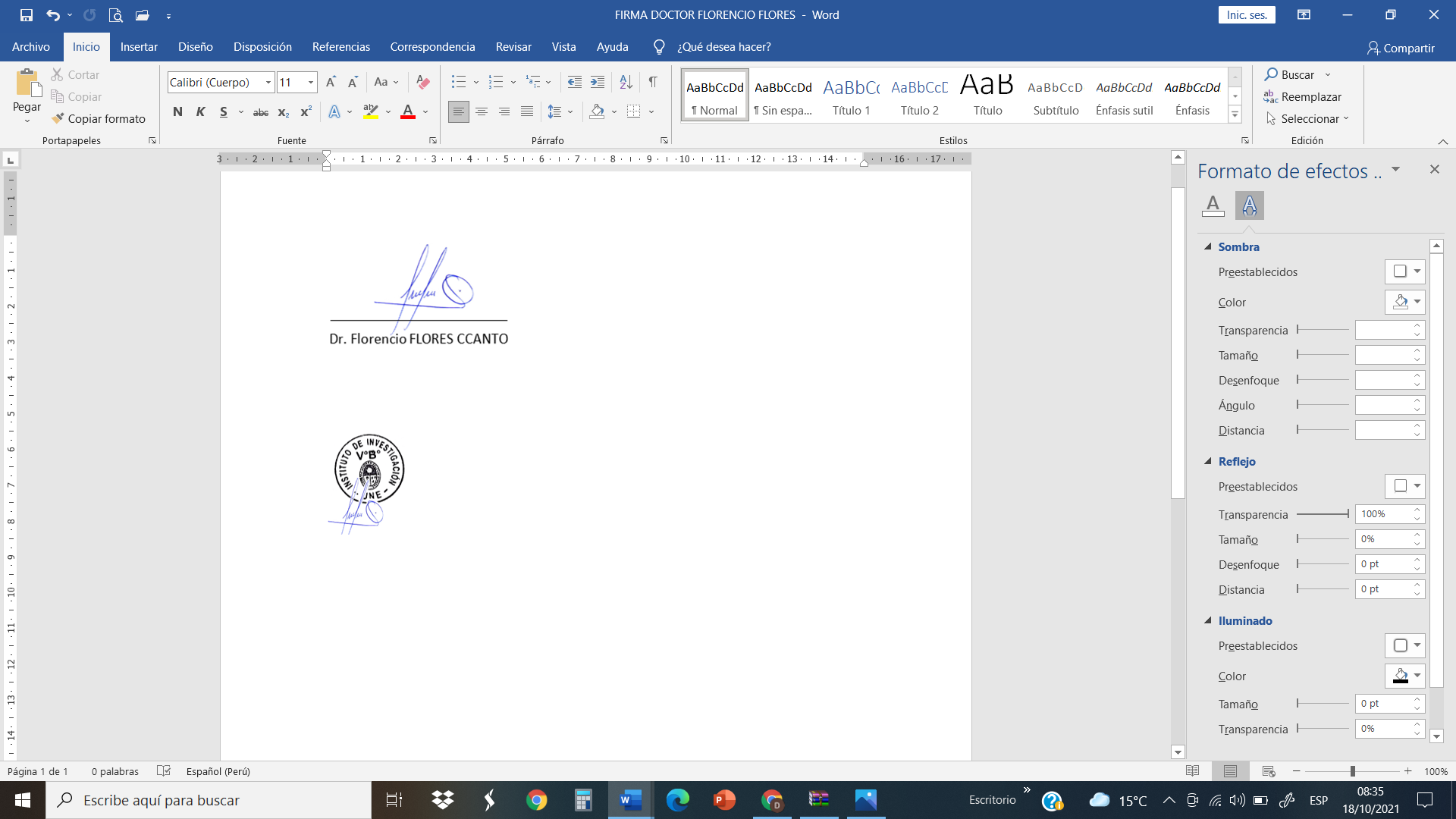 PrincipalPrincipalPrincipalPrincipalApellidos y nombresCódigo ORCIDDNICategoría y dedicaciónTeléfonoCategoría y dedicaciónCelularCorreo electrónico institucionalFacultadEscuela profesionalGrados académicos:Grados académicos:Grados académicos:Grados académicos:Título (s):Título (s):Título (s):Título (s):Artículos Indexados:Artículos Indexados:Artículos Indexados:Artículos Indexados:Coinvestigador Coinvestigador Coinvestigador Coinvestigador Apellidos y nombresCódigo ORCIDDNICategoría y dedicaciónTeléfonoCategoría y dedicaciónCelularCorreo electrónico institucionalFacultadEscuela profesionalGrados académicos:Grados académicos:Grados académicos:Grados académicos:Título (s):Título (s):Título (s):Título (s):Artículos Indexados:Artículos Indexados:Artículos Indexados:Artículos Indexados:Colaborador:                                       Nombrado (  )                                 	Contratado (  )Colaborador:                                       Nombrado (  )                                 	Contratado (  )Colaborador:                                       Nombrado (  )                                 	Contratado (  )Colaborador:                                       Nombrado (  )                                 	Contratado (  )Apellidos y nombresCódigo ORCIDDNICategoría y dedicaciónTeléfonoCategoría y dedicaciónCelularCorreo electrónico institucionalFacultadEscuela profesionalGrados académicos:Grados académicos:Grados académicos:Grados académicos:Título (s):Título (s):Título (s):Título (s):InvitadoInvitadoInvitadoInvitadoInvitadoInvitadoApellidos y nombresApellidos y nombresDNICategoría y dedicaciónCategoría y dedicaciónTeléfonoCategoría y dedicaciónCategoría y dedicaciónCelularCorreo electrónico institucionalCorreo electrónico institucionalFacultadFacultadEscuela profesionalGrados académicos:Grados académicos:Grados académicos:Grados académicos:Grados académicos:Grados académicos:Nombre de la UniversidadNombre de la UniversidadNombre de la UniversidadPaísEstudianteEstudianteEstudianteEstudianteEstudianteApellidos y nombresApellidos y nombresDNICódigoCódigoTeléfonoCódigoCódigoCelularCorreo electrónico institucionalCorreo electrónico institucionalFacultadFacultadEscuela profesionalCiclo académicoEstudianteEstudianteEstudianteEstudianteApellidos y nombresDNICódigoTeléfonoCódigoCelularCorreo electrónicoFacultadEscuela profesionalCiclo académicoNºGrupo o Equipo de InvestigaciónGrupo o Equipo de Investigación1Investigador Principal(Apellidos y Nombres)Tareas realizadas1.12Coinvestigador  (Apellidos y Nombres)Tareas realizadas2.13Colaborador (Apellidos y Nombres)Tareas realizadas3.13.23.33.43.54Invitado(Apellidos y Nombres)Tareas realizadas4.14.25Estudiante(Apellidos y Nombres)Tareas realizadas5.15.2NºGrupo o Equipo de InvestigaciónGrupo o Equipo de Investigación1Investigador Principal(Apellidos y Nombres)Tareas realizadas1.12Coinvestigador  (Apellidos y Nombres)Tareas realizadas2.13Colaborador (Apellidos y Nombres)Tareas realizadas3.13.23.33.43.54Invitado(Apellidos y Nombres)Tareas realizadas4.14.25Estudiante(Apellidos y Nombres)Tareas realizadas5.15.2FORMATO 8FORMATO DE EVALUACIÓN Y CUMPLIMIENTO DE CRONOGRAMAINFORME TRIMESTRAL DEL DESARROLLO DE PROYECTOS 2022Actividades a desarrollarTiempo (meses)Tiempo (meses)Tiempo (meses)Tiempo (meses)Tiempo (meses)Tiempo (meses)Tiempo (meses)Tiempo (meses)Tiempo (meses)Tiempo (meses)Tiempo (meses)Tiempo (meses)Actividades a desarrollarEneroFebreroMarzoAbrilMayoJunioJulioAgostoSetiembreOctubreNoviembreDiciembre